(EM PAPEL TIMBRADO DA EMPRESA LICITANTE)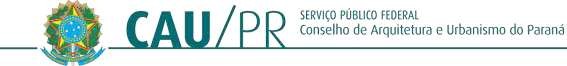 ANEXO IV	MODELO PROPOSTA DE PREÇOSAo CONSELHO DE ARQUITETURA E URBANISMO DO PARANÁ	CAU/PR CNPJ Nº 14.804.099/0001-99Referente ao Pregão Eletrônico CAU/PR Nº 004/2022IDENTIFICAÇÃO DA LICITANTE Razão Social:CNPJ:E-mail:Endereço:Dados Bancários para pagamento:Banco:	Agência:	Operação:	Conta: Representante Legal que assinará o Contrato:RG:	CPF:PREÇOSObjeto: XXXXXXXX XXXXXXX XXXXXXXXX (Descrição do objeto licitado.)1 de 1Prazo de execução do objeto: 36 meses, podendo a duração estender-se pelo prazo de até 48 (quarenta e oito) meses após o início da vigência do contrato, conforme o art. 57, inciso IV da Lei 8.666 de 1993..Validade da proposta: 90 (sessenta) dias.A proposta está de acordo com o Edital de Pregão Eletrônico nº 004/2022[CIDADE], XX de [MÊS] de 2021 	_ 	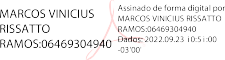 Representante Legal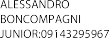 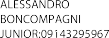 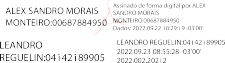 Conselho de Arquitetura e Urbanismo do Paraná.Sede Av. Nossa Senhora da Luz, 2.530, CEP 80045-360 Curitiba-PR. Fone: 41 3218-0200Cascavel: Rua Manoel Ribas, 2.720, CEP 85810-170 - Fone: 45 3229-6546 | Londrina: Rua Paranaguá, 300, Sala 5, CEP 86020-030 - Fone: 43 3039-0035 |Maringá: Av. Nóbrega, 968, Sala 3, CEP 87014-180 - Fone: 44 3262-5439 | Pato Branco: Rua Itabira, 1.804, CEP 85504-430 - Fone: 46 3025-2622Pessoa de contato:Nome:RG:CPF:Cargo:Telefone:Celular:E-mail:Nº do Lote/Grupo	Nome Lote GrupoNº do Lote/Grupo	Nome Lote GrupoNº do Lote/Grupo	Nome Lote GrupoNº do Lote/Grupo	Nome Lote GrupoNº do Lote/Grupo	Nome Lote GrupoNº do Lote/Grupo	Nome Lote GrupoItemDescriçãoUnidade de medidaQuantidadeValor Unitário (R$)Valor Total (R$)1Descritivo Item 1unidadeXXXXR$ 0,00R$ 0,00CUSTO TOTAL DO LOTE/GRUPOCUSTO TOTAL DO LOTE/GRUPOCUSTO TOTAL DO LOTE/GRUPOCUSTO TOTAL DO LOTE/GRUPOCUSTO TOTAL DO LOTE/GRUPOR$ 0,00